KEMENTERIAN RISET, TEKNOLOGI  DAN PENDIDIKAN TINGGI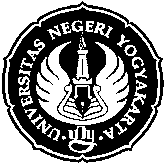 UNIVERSITAS  NEGERI                            LEMBAGA PENGEMBANGAN DAN PENJAMINAN MUTU PENDIDIKAN                 Alamat: Jl. Colombo Kampus Karangmalang,  Yogyakarta 55281     Telpon (0274) 568168 Pesawat:  1263, 1308                                    E-mail : lppmp@uny.ac.id   Home Page : http: //www.lppmp.uny.ac.idPENGUMUMANNomor :              /UN34.22/TU/2019Diberitahukan kepada seluruh mahasiswa Prodi Kependidikan Universitas Negeri Yogyakarta semester genap tahun 2018/2019 yang akan melaksanakan Pengenalan Lapangan Persekolahan (PLP) diwajibkan mengikuti pelepasan di GOR UNY pada: Tanggal, 5 Juli 2019 dan untuk Penerjunan oleh DPL ke lokasi tanggal, 8 Juli 2019Kami mohonkan kepada Bapak/Ibu Koordinator Prodi di Fakultas untuk menyampaikan pada mahasiswa yang akan mengikuti PLP. Demikian atas perhatian dan kerja samanya, kami ucapkan terima kasih.Yogyakarta, 3 Juli 2019Kepala P2 PPL dan PKL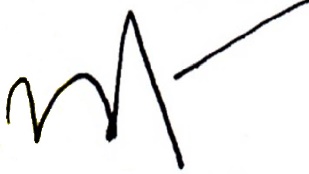 Dr. Hermanto, M.PdNIP 19701115 200212 1 008TATA TERTIB PELEPASAN PLP MAHASISWA UNYMEMAKAI JAKET ALMAMATERPAKAIAN BAJU PUTIH, CELANA/BAWAHAN HITAMRAMBUT RAPIBAGI YANG BERKERUDUNG WARNA HITAMSEPATU HITAM (PANTOFEL)MENGIKUTI SELURUH RANGKAIAN ACARA PELEPASANMELAKUKAN PRESENSI ONLINEMEMBAWA KARTU MAHASISWA UNTUK PRESENSI TEMPAT DAN JAM PELEPASAN SBB:SUSUNAN ACARA PELEPASAN PLP DAN KKN MAHASISWA TAHUN 2019SUSUNAN ACARA PELEPASAN PLP DAN KKN MAHASISWA TAHUN 2019SUSUNAN ACARA PELEPASAN PLP DAN KKN MAHASISWA TAHUN 2019Jumat, 5 Juli di GOR UNYJumat, 5 Juli di GOR UNYJumat, 5 Juli di GOR UNYNO.WAKTUACARA1.06.30 - 07.30Presensi mahasiswa langsung menyiapkan diri di GOR UNY2.07.30 – 08.00Pengkondisian3.08.00 - 08.05Upacara Pelepasan PLP dan KKN mahasiswa UNY dimulai (Pembukaan)4.08.05 – 08.15Menyanyikan Indonesia RayaMenyanyikan Hymne UNY5.dan seterusnya 